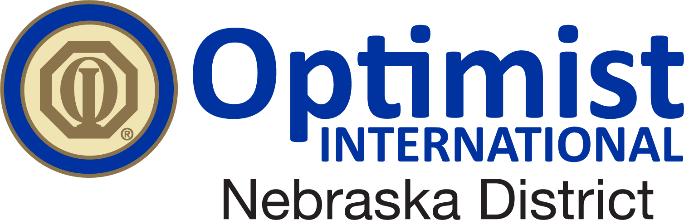 World’s Greatest Optimist Club Member ResumeName: ______________________________________________________  Club _________________________What is your favorite Club project?If you were going to have your last meal, what foods would you choose?What is your favorite line of the Optimist Creed?What is your favorite free time activity?What is the best vacation you can imagine?If you could go back in time, what alternative profession would you have selected?What is something most people don’t know about you?What is your favorite movie or book?What is something you are proud of accomplishing?How long have you been an Optimist?